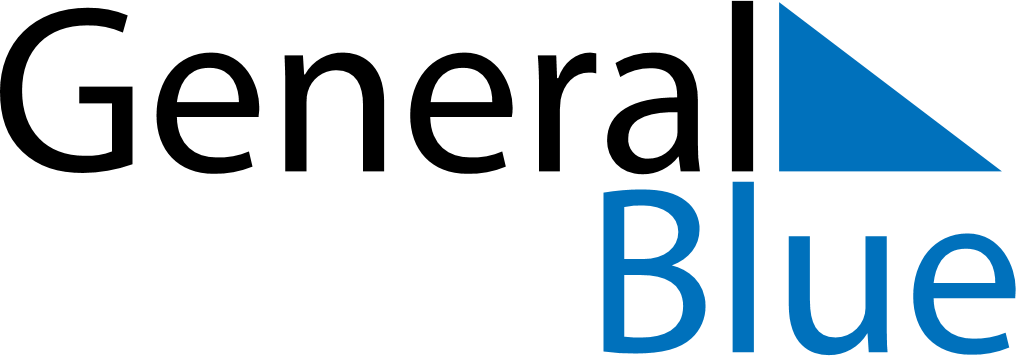 October 2029October 2029October 2029October 2029October 2029October 2029Christmas IslandChristmas IslandChristmas IslandChristmas IslandChristmas IslandChristmas IslandSundayMondayTuesdayWednesdayThursdayFridaySaturday123456Territory Day78910111213141516171819202122232425262728293031NOTES